WALT: Find quartering of an amount 		 						Work completed:  independently        small group support       1:1Draw dots in the boxes to find a quarter of each amount.Fill in the box to complete the quartering sentence. 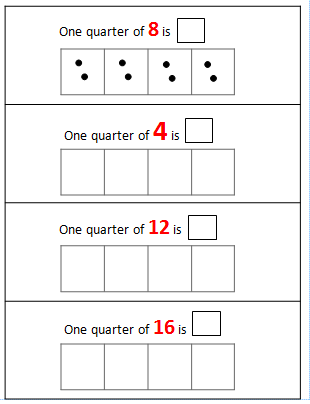 